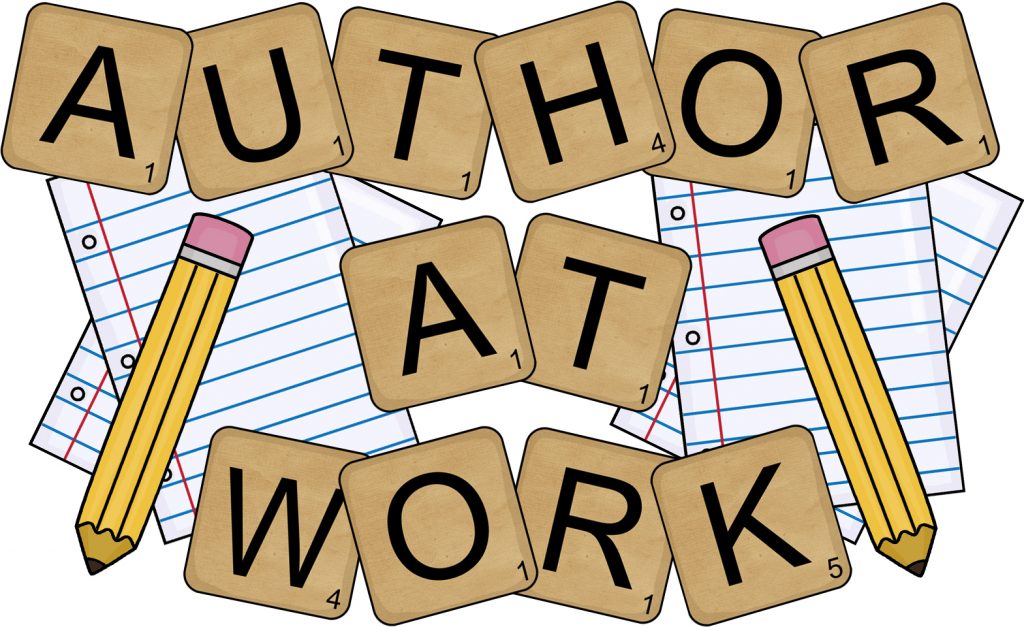 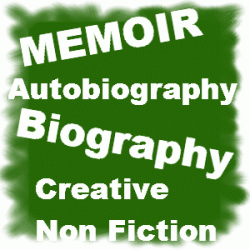 PROJECT BASED LEARNING PRESENTATIONMONDAY, MAY 13, 2019   9:30-10:00Ms. Balsamo’s Reading First Period ClassLusher Charter School:  Third GradePLEASE COME!